Муниципальное бюджетное учреждение дополнительного образования«Центр дополнительного образования для детей»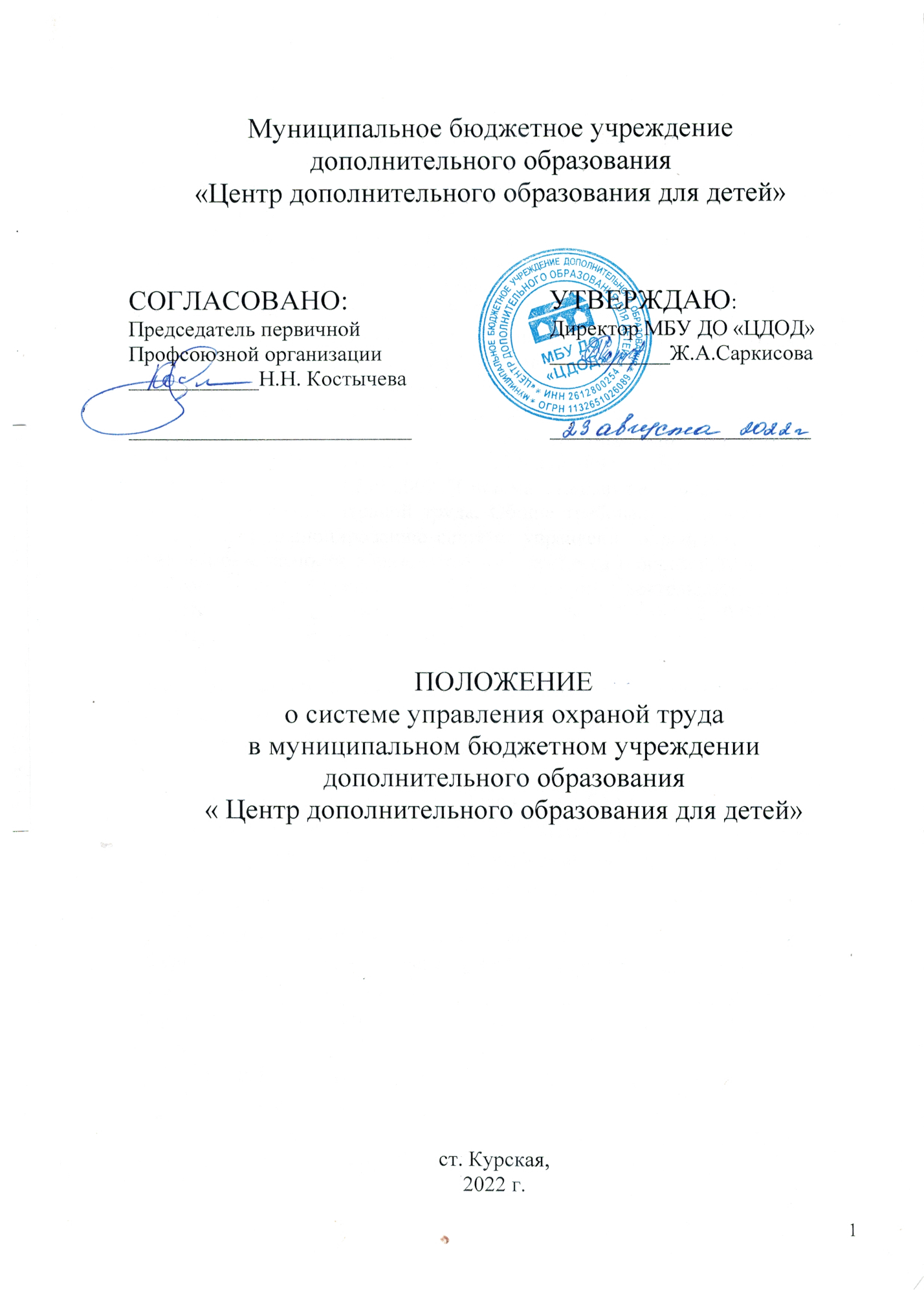 ПОЛОЖЕНИЕоб организации работы по охране трудав муниципальном бюджетном учреждениидополнительного образования«Центр дополнительного образования для детей»ст. Курская 2022г.I. Общие положения1.1.Настоящее Положение является основным локальным нормативным актом, регламентирующим управленческую деятельность в муниципальном бюджетном учреждении дополнительного образования «Центр дополнительного образования для детей» (далее - Центр), направленную на обеспечение здоровых и безопасных условий трудового и образовательного процессов, предупреждение несчастных случаев и профессиональной заболеваемости в Центре.1.2. Положение устанавливает порядок организации работы Центра, его структурного подразделения и работников по обеспечению здоровых и безопасных условий труда.1.3. Управление охраной труда и обеспечением безопасности образовательного процесса реализуется путем выполнения следующих управленческих функций: прогнозирование и планирование, организация и координация, стимулирование и контроль, учет и анализ.1.4. Центр в своей деятельности по созданию и обеспечению здоровых и безопасных условий труда, проведении учебных занятий, воспитательных и других мероприятий, связанных с образовательным процессом, руководствуется законами Российской Федерации, постановлениями Правительства, Положениями, отраслевыми стандартами и настоящим Положением.II. Компетенция Центра в области обеспечения охраны труда2. Центр в рамках своих полномочий обеспечивает:2.1. Совместно с профсоюзным комитетом создание комиссии по охране труда в соответствии с государственными нормативными требованиями в целях осуществления сотрудничества работодателя и работников и общественного контроля по вопросам охраны труда и безопасности в процессе трудовой и образовательной деятельности.2.2. Финансирование мероприятий по созданию здоровых и безопасных условий труда и учебы в соответствии с законодательными и иными нормативными правовыми актами по охране труда и здоровья.2.3. Обучение и проверку знаний, требований охраны труда руководителей и специалистов и повышение квалификации работников служб охраны труда в установленные сроки, организацию обучения по охране труда отдельных категорий работников.2.4. В установленном порядке обучение безопасным методам и приемам выполнения работ, проведения инструктажа по охране труда, прохождение ,работниками обучения на рабочих местах и проверку их знаний требований охраны труда, разработку, утверждение, пересмотр инструкций по охране труда и обеспечению безопасности образовательного процесса для работников и обучающихся.2.5. Проведение обязательных предварительных (при поступлении на работу) и периодических (в течение трудовой деятельности) медицинских осмотров (обследований)работников.2.6. Проведение специальной оценки рабочих мест по условиям труда.2.7. Информирование работников об условиях и охране труда на рабочих местах, о существующем риске повреждения здоровья и компенсациях и средствах индивидуальной защиты.2.8. Обязательное социальное страхование от несчастных случаев и профессиональных заболеваний.2.9. Обеспечение в установленном порядке работников специальной одеждой, специальной обувью и другими средствами индивидуальной защиты в соответствии с установленными нормами.2.10. Проведение контроля за обеспечением безопасных условий труда и учебы на рабочих местах, а также за правильностью применения работниками и обучающимися средств индивидуальной и коллективной защиты.2.11. Организацию и проведение расследования в установленном Правительством Российской Федерации порядке несчастных случаев в учреждении и профессиональных заболеваний, а также расследование несчастных случаев с обучающимися.2.12. Санитарно-бытовое и лечебно-профилактическое обслуживание работников в соответствии с требованиями охраны труда.2.13. Безопасность работников и обучающихся при эксплуатации зданий, сооружений, оборудования при осуществлении образовательного процесса.2.14. Принятие мер по предотвращению аварийных ситуаций, сохранению жизни и здоровья работников и обучающихся при возникновении таких ситуаций, в том числе по оказанию пострадавшим первой помощи.2.15. Предоставление беспрепятственного допуска должностных лиц органов государственного управления охраной труда, органов государственного надзора и контроля за соблюдением требований охраны труда, органов Фонда социального страхования Российской Федерации при проведении проверок условий и охраны труда, соблюдения установленного порядка расследования несчастных случаев и профессиональных заболеваний.2.16. Предоставление органам государственного управления охраной труда, органам надзора и контроля за соблюдением требований охраны труда информации и документов, необходимых для осуществления ими своих полномочий.2.17. Выполнение предписаний представителей органов государственного надзора и контроля за соблюдением требований охраны труда и рассмотрение представлений уполномоченных (доверенных) лиц по охране труда профсоюза или трудового коллектива об устранении выявленных нарушений законодательных и иных нормативных правовых актов по охране труда.2.18. Другие функции по вопросам охраны труда и обеспечения безопасности образовательного процесса в пределах компетенции образовательного учреждения.III. Распределение функций и обязанностей по охране труда 3. Управление охраной труда и обеспечением безопасности образовательного процесса осуществляют:  В целом по Центру - директор; 3.1. Директор Центра:- осуществляет управление охраной труда и обеспечением безопасности образовательного процесса в Центре в соответствии с законодательством Российской Федерации и отраслевыми нормативными документами;- несет ответственность за обеспечение безопасных условий и охраны труда, за жизнь и здоровье работников, обучающихся во время образовательного процесса;- в порядке, установленном действующим законодательством Российской Федерации и отраслевыми нормативными документами, создает комиссию по охране труда, а также условия для ее работы, несет ответственность за ее деятельность;- распределяет между структурными подразделениями и работниками Центра функции и обязанности по охране труда;- не допускает к работе лиц, не прошедших в установленном порядке обучение, инструктаж, обучение и проверку знаний требований охраны труда, обязательные медицинские осмотры, а также лиц, имеющих медицинские противопоказания;- осуществляет иные полномочия в области охраны труда и обеспечению безопасности образовательного процесса, находящиеся в компетенции руководителя.3.2. Заместитель директора Центра:- проводит работу по охране труда, которая определяется приказом директора Центра и должностной инструкцией по охране труда.3.3. Методист Центра, либо лицо, на которое возложены обязанности специалиста по охране труда:- планирует и организует работу по охране труда, разрабатывает инструкции по охране труда, оформляет отчетную документацию;- подчиняется непосредственно директору Центра;- обеспечивает своевременное рассмотрение представляемых документов, писем, предложений, заявлений по вопросам охраны труда;- представляет директору Центра предложения о поощрении отличившихся работников или о применении дисциплинарных взысканий к работникам за ненадлежащее исполнение своих обязанностей;- обеспечивает систематическое повышение квалификации работников Центра по вопросам охраны труда.3.4. Комиссия по охране труда:- создается по инициативе директора Центра и представительного органа работников;- формируется на паритетной основе из представителей администрации и профсоюзного органа;- осуществляет деятельность в соответствии с «Положением о комиссии»;- организует совместные действия администрации Центра и работников по обеспечению требований охраны труда и обеспечения безопасности образовательного процесса, предупреждению производственного и детского травматизма;- организует проведение проверок выполнения требований охраны труда при осуществлении трудового и образовательного процессов, информирование администрации и работников Центра о результатах указанных проверок, а также сбор предложений к разделу коллективного договора (соглашения) об охране труда.3.5. Работники Центра обязаны:- соблюдать требования охраны труда, установленные законами и иными нормативными правовыми актами, а также правилами и инструкциями по охране труда, утвержденные директором Центра;- правильно применять средства индивидуальной и коллективной защиты;- проходить обучение безопасным методам и приемам выполнения работ по охране труда, оказанию первой доврачебной помощи при несчастных случаях, инструктаж по охране труда, проверку знаний требований охраны труда;- обеспечивать безопасное проведение образовательного процесса;- немедленно извещать своего непосредственного или вышестоящего руководителя о любой ситуации, угрожающей жизни и здоровью взрослых и детей. о каждом несчастном случае, происшедшим в Центре;- проходить обязательные предварительные (при поступлении на работу) и периодические (в течение трудовой деятельности) медицинские осмотры.                                Инструкцию разработал(а): ________________/______________________________/